Tsiupko SergiyExperience:Position applied for: 2nd OfficerAdditional position applied for: 3rd OfficerDate of birth: 02.05.1992 (age: 25)Citizenship: UkraineResidence permit in Ukraine: YesCountry of residence: UkraineCity of residence: KhersonPermanent address: 25, 24 Lugova str., Kherson , UkraineContact Tel. No: +38 (050) 692-19-46E-Mail: tsiupkosergiy@gmail.comSkype: sergiytsiupkoU.S. visa: NoE.U. visa: Yes. Expiration date 22.12.2018Ukrainian biometric international passport: Not specifiedDate available from: 20.11.2017English knowledge: GoodMinimum salary: 3000 $ per monthPositionFrom / ToVessel nameVessel typeDWTMEBHPFlagShipownerCrewing2nd Officer03.01.2017-28.04.2017AmericaGeneral Cargo11048-The NetherlandsThorcoMarlow Navigation2nd Officer21.02.2016-16.06.2016FrejGeneral Cargo4470-Antigua & BarbudaSpeckMarlow Navigation3rd Officer08.04.2016-23.10.2015EchionGeneral Cargo3685-LiberiaWesselsMarlow navigation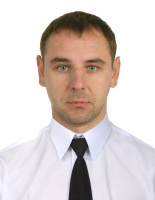 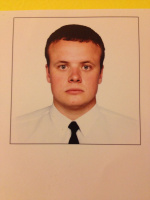 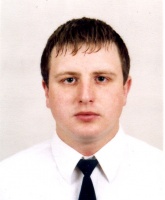 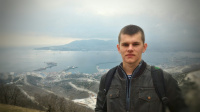 